ANALISIS KEMAMPUAN PEMECAHAN MASALAH MATEMATIKA PADA MATERI PELUANGDITINJAU DARI TIPE KEPRIBADIAN EKSTROVERT-INTROVERT DI KELAS X SMK NEGERI 1 PATUMBAK  SKRIPSIOLEHVEBIOLA ARDIANI  NPM 191114028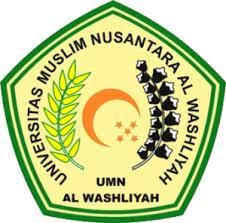 PROGRAM STUDI PENDIDKAN MATEMATIKA FAKULTAS KEGURUAN DAN ILMU PENDIDIKAN UNIVERSITAS MUSLIM NUSANTARA AL-WASHLIYAH MEDAN 2023